Til Finans DanmarkAmaliegade 7.1256 København K ULRIK NØDGAARD, ANE ARNTH JENSEN, EVA DEIGAARD LEPRI, ANDERS LAURSEN, KITTA FLYVHOLM LARSEN, LOUISE FJORD, MARIANNE DEPNER, MICHAEL BUSK-JEPSEN, RASMUS ENGBÆK LARSEN, TORBEN NIELSEN, TOM S. JENSEN, METTE STÜRU, LISE EBBENSGAARD, NIKOLAJ HESSELHOLT MUNCK, FREJA FRØSTRUP, BENNY POULSEN, CONNIE MORTENSEN, GERRIT-JAN VAN HET HOF, JANNICK T. HANSEN, JENS CHRISTIAN THØGERSEN, PERNILLE JØRGENSEN, KIM E. ANDERSEN, MARIA CHRISTENSEN, SAMSON RACRAQUIN, MARTIN BEEN, JENS KASPER RASMUSSEN,  KJELD GOSVIG-JENSEN, CECILIE SANDER BERNBOM, IDA BRUUN, ANNE AARUP FENGER, LOUISE GOTFREDSEN, STINE LUISE GOLL, CAMILLA THORNING, CLAUS HORSTED, KRISTINE RACINA, CARSTEN BRINK, MARC GRØNLUND, SUNE LUNDTOFT, MIKKEL KRUSE, DORTE LOMHOLT, LARS RAVN KNUDSEN, METTE SAABY PEDERSEN, PETER JAYASWAL, TINA ORESKOV, FREDERIK DAM HANSEN, SARAH KIRSTEN RYSTRAND, NICHOLAS GUDMUND HANSEN, JUDY SKOV SCHULZ, SEBASTIAN DELALIEUX CHRISTENSEN, ALEXANDER W. DE LELLIS STROUSTRUP, GITTE DEHLENDORFF, JAN BIRGER HENRIKSEN, JOAN CLAUSEN, SINNE BACKS CONAN, THOMAS NØRBY DAHL, PI WEGEFELT, MARCUS ALEXANDER BRESSON, TRINE KOK KHALBORG, BIRGITTE SØGAARD HOLM, LENE SCHØNEBECK, KÅRE VALGREEN, LEONHARDT PIHL, MARIE-LOUISE ALDERSHVILE, VICTOR GØRTZ SMESTAD, PETER SCHULTZ-MØLLER, JON HOFDAHL-MALTESEN, METTE BJERG ALVI, FREDERIKKE SANDER BERNBOM, OLIVER THUESEN, NIELS ARNE DAM, CHRISTIAN HEEBØLL HAMMER, TINA SKOTTE SØRENSEN, NIKOLAJ WARMING-LOLLESGAARD, SØREN BALLHAUSEN, CARL VILHELM BUAN, RASMUS HOOGE, ANDERS SCHOU, HELLE SØBY THYGESEN, MARTIN THYGESEN, MICHAEL FRIIS, MORTEN FREDERIKSEN, NIKOLAJ PILGAARD, KIRSTEN HJORTSHØJ BEDERHOLM, LASSE LINDEGAARD,Vedrørende jeres medlem Jyske Bank A/S.Jeg mener ikke det skal være bank kunderne selv, der skal arbejde for at stoppe bankers lovovertrædelser, men at det er bankernes egne interesse organisationer, som selv bør vise interesse i at de sorte får, bliver klippet og vasket rene.Og i tilfældet med Jyske Bank A/S bør der ske en gevaldig udrensning, altså med mindre at Banker ikke behøver at overholde regler og danske lovgivning.Jeg skal hermed klage at jeres medlem Jyske Bank A/S laver overtrædelser af love og regler, samt at Jyske Bank ansatte lyver meget.Jeg klager over Jyske Bank A/S da det ikke er lykkedes mig at komme i kontakt og dialog med medlemmet af Finans Danmark.Jeg klager først over at Jyske Bank A/S har lavet en overtrædelse af tinglysningslovens § 11.og som en følge af denne overtrædelse af tinglysningslovens § 11, har Jyske Bank samtidig fortaget en overtrædelse af grundlovens § 73. Jyske Bank A/S har ved flere medarbejder lavet flere lovoverttædelser sammen i forening, men jeg beder Finans Danmark om først og fremmest undersøge om jeg har ret i at Jyske Bank har laver overtrædelser af Tinglysningsloven, og som en dirækte følge deraf har overtrådt grundloven, altså at Jyske Bank A/S ved Susanne Sørensen har lavet en grundlovsstridig handling, ved at slette mit provate pant i en fast ejendom imod min instruks, alttså uden samtykke.  Jyske Bank benægter at banken har overtrådt nogle love eller regler, så derfor spørger jeg Finans Danmark. Har borgerne i Danmark ingen retigheder over deres egen pante i faste ejendomme, og banker frit uden tilladels, og mod ejerens instruks kan fortage aflysning af pant, altså ændre i pantebreve uden ejerens samtykke.Det skal oplyses at ejer ingen forpliktelser, ingen gæld havde over for Jyske Bank A/S Efter som kunden altså jeg havde tilbagekaldt alle sikkerheder som Jyske Bank var i besidelse af. Jeg kommer gerne ind og fremlægger Jyske Banks lovovertrædelser såleds der ikke er nogle misforståelser, men der er narturligvis op til Finans danmark om mde mener at det at Jyske Bank overtræder tinglysningsloven, ja også at Jyske Bank har betalt Lundgrens advokater bestikkelse under dække af returkommision for ikke at gøre en bestemt handling, som jeg også har beskervet i mine mange mails.Bribery in the private sector. article 21. When Jyske Bank bribed Lundgren's lawyers not to take certain actions, in order to cover up Jyske Bank's organized economic crime. Article 21 Bribery in the private sector Each State Party shall consider adopting such legislative and other measures as may be necessary to establish as criminal offences, when committed intentionally in the course of economic, financial or commercial activities: (a) The promise, offering or giving, directly or indirectly, of an undue advantage to any person who directs or works, in any capacity, for a private sector entity, for the person himself or herself or for another person, in order that he or she, in breach of his or her duties, act or refrain from acting; (b) The solicitation or acceptance, directly or indirectly, of an undue advantage by any person who directs or works, in any capacity, for a private sector entity, for the person himself or herself or for another person, in order that he or she, in breach of his or her duties, act or refrain from acting.FNs Vejledende Principper for Menneskerettigheder.Se her hvad jeg deler og skriver på www.banknyt.dk og se min Jyske Bank der står på Vesterbrogade nr. 9. ud for Jyske Bank A/S butikken.SEE there sheared letters and mails. SEE there sheared videos YouTube 15 august 2023, and Banknyt.dk. Tags. BLOG.DONATE. To help me, to inform about corruption in Denmark, as well as about the criminality that the Danish by the prime minister and state covers up, in particular over the Danish Bank Jyske Bank A/S.Se alle YouTube videoer her i link.Draft letter, and that with extensive information about Jyske Bank's many crimes, which several lawyers, judges and authorities together with the government cover up, a scandal that could close Denmark's second largest bank, Jyske Bank A/S, if the Danish government and authorities stop cover up the Jyske Bank's many offenses against customers of the bank.Kladde til brev, og det med omfattende information om Jyske Banks mange forbrydelser, hvilket flere advokater, dommere og myndigheder sammen med regeringen dækker over, en skan dale der kan lukke Danmarks anden største bank Jyske Bank, hvis den Danske regering og myndighederne stopper med at dække over Jyske Banks mange lovovertrædelser mod kunder i banken.Kladde 03-09-2023. mail Jeg anmoder Jyske Bank A/S ved Anders Christian Dam. Niels Erik Jakobsen. Per Skovhus. Peter Schleidt. at underskrive at Jyske Bank gerne må overtræde Tinglovens § 11. samt overtræde grundlovens § 73, Da Jyske Bank A/S selv bestemmer om banken og bankens ansatte vil overholde de Danske love og regler der er stadfæstet ved lov. ELLER AT JYSKE BANK A/S SELV FINDER EN LØSNIG PÅ BANKENS LOVOVERTRÆDELSER. En undskyldning og en bortvisning af CEO Anders Dam bør være en selvfølge.Når brevet er færdig bliver det oversat til engelsk, og delt bredt med oplysning at den Danske Stat regeringen samt nævnte de medvirkende ingen rettelser eller kommentar har til noget af det jeg har fundet beviser for, og derfor skriver i befolkningens interesse. 01-09-2023. 14.00. - HVAD ER JYSKE BANKS MÅLSÆT...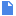  03-09-2023. 13.13. Det er på tide at Jyske Ban... 03-09-2023. 17.30 Gmail - Kære Martin og den kæ... 04-09-2023. 13.00. Jeg forsøger det jeg kan for... 04-09-2023. 16.53. - Hvad siger i. HVEM AF JER ... 31-08-2023. 15.10. til Jyske Bank Min dør er å... 01-08-2023. 13.00. Jeg anmoder du Susanne Søren... 4. august 2023 kl. 13.55 - Til regeringen og de... 07-08-2023. 20.47. ret vejnavn - Kære Juridisk ... 07-08-2023.18.09. Gmail - Gitte Møller Hindkær ... 09-08-2023. 15.35. Susanne Sørensen. Juridisk d... 11-08-2023. 13.00.- TIL SUSANNE SØRENSEN svar v... 14-08-2023. 12.56. Savner stadig at modtage sv... 23-07-2023. 14.04. SUSANNE SØRENSEN s-sorensen... 24-07-2023. 11.42. Jyske Bank Susanne Sørensen ... 25-07-2023. 10.24. Da ingen af Jyske Bank har s... 29-07-2023.18.32. Susanne Sørensen hvem har sag... Bevis for at Jyske Bank ved Susanne Sørensen ha...mail@finansdanmark.dk, uln@fida.dk, aaj@fida.dk, edl@fida.dk, anl@fida.dk, kfl@fida.dk, lfj@fida.dk, mde@fida.dk, mbj@fida.dk, rel@fida.dk, tni@fida.dk, tsj@fida.dk, ms@fida.dk, lie@fida.dk, nhm@fida.dk, ffr@fida.dk, bep@fida.dk, com@fida.dk, gjh@fida.dk, jth@fida.dk,  jct@fida.dk, pej@fida.dk, kea@fida.dk, mch@fida.dk, sra@fida.dk, mbe@fida.dk, jkr@fida.dk, kgj@fida.dk, cbe@fida.dk, ibr@fida.dk, afe@fida.dk, log@fida.dk, slg@fida.dk, cth@fida.dk, clh@fida.dk, kra@fida.dk, cb@fida.dk, mgr@fida.dk, slu@fida.dk, mkr@fida.dk, dl@fida.dk, lrk@fida.dk, msp@fida.dk, pj@fida.dk, tor@fida.dk, fdh@fida.dk, skr@fida.dk, ngh@fida.dk, jss@fida.dk, sdc@fida.dk, als@fida.dk, gde@fida.dk, jbh@fida.dk, joc@fida.dk, sbc@fida.dk, tnd@fida.dk, pwe@fida.dk, eupa@fida.dk, tk@fida.dk, bsh@fida.dk, lsc@fida.dk, kva@fida.dk, lpi@fida.dk, mal@fida.dk, vsm@fida.dk, psm@fida.dk, jhm@fida.dk, mba@fida.dk, fbe@fida.dk, oth@fida.dk, nad@fida.dk, chh@fida.dk, tss@fida.dk, nwa@fida.dk, sba@fida.dk,  cvb@fida.dk, rho@fida.dk, ans@fida.dk, hst@fida.dk, mat@fida.dk, mfr@fida.dk, mof@fida.dk, npi@fida.dk, khb@fida.dk, lli@fida.dk,Jeg har tidligre og mange gange skrevet enslydende til Jyske Bank ved bankens ledelse og advokater som her. Er der tale om fejl og misforståelser. Eller er det fra Jyske Banks side bevidste handlinger, og det er derfor Jyske Bank laver denne her stikken hoved i jorden, da det ubehageligt at sige undskyld.Men hvis jeg har ret i at Jyske Bank A/S har overtrådt nogle love og/eller regler, startede med overtrædelse af tinglysningslovens §11.Så opfordrer jeg til at CEO Anders Christian Dam på vegne af Jyske Bank A/S koncernen, personligt indrømmer at Jyske Bank A/S ved Susanne Sørensen har overtrådt tinglysningslovens § 11. Hvis Anders Dam enten forklarer mig.At Jyske Bank A/S på ingen måde, behøver at overholde loven, da den ikke gælder for Jyske Bank A/S eller nogle af bankens medarbejdere.Eller hvis Anders Dam forklarer mig at det hele er en stor misforståelse, og jeg bare ikke personligt forstår loven som Folketinget har vedtaget, og at vi Jyske Bank og jeg så gennemgår alle mine dokumenter, for at få rettet eventuelle fejl, eller misforståelser. Så ville gerne tilbyde Jyske Bank at stoppe med at uploade flere billeder og videoer om dette neden for.Jeg har tidligre skrevet til Jyske Bank A/S At jeg ville skrive til Finans Danmark, hvis ikke Jyske Bank ville svare og komme i dialog, Jyske Banks ledelse og advokater forholder sig alle tavse. Men hvis Anders Dam og jer andre, og særligt Juridisk direktør Martin Skovsted-Nielsen på vegne af Jyske Bank koncernen ved Juridiske afdeling, udemærket ved at Jyske Bank A/S har overtrådt Tinglysningslovens § 11, og dermed også har lave en grundlovsstridig handling, men at Bankens Fundament er at benægte alle Jyske Banks overtrædelser af enhver art.Så er det min opfordring, at Jyske Bank skal retter op og begynde at overholde de danske love og regler.Og hvis i ved jeg har ret når jeg skriver. At Jyske Bank A/S ved Susanne Sørensen har lavet overtrædelse af tinglysningsloven § 11. Hvilket jeg har skrevet, og nævnt sammen med de omkringliggende overtrædelser, da Jyske Bank ved Susanne Sørensen foretog udsletning af mit personlige pant på 3 millioner danske kroner i en ejendom, uden at Jyske Bank have fået ejerens "altså min" samtykke hertil.   Det er min påstand og anklage mod Jyske Bank A/S.At Susanne Sørensen for Jyske Bank A/S

Har lavet fuldmagtmisbrug.
Har overtrådt tinglysningslovens § 11.
Har overtrådt grundlovens § 73.Har misbrugt bankens adgang til tinglysningsretten som godkendte anmelder. Bevis for at Jyske Bank ved Susanne Sørensen ha...Hvis Jyske Bank A/S ved ledelsen, direktionen, repatantskabet, bankens advokater mener der er sket en fejl.Så underskriver bankens ledelse en undskyldning og giver mig en forklaring på, at banken ikke tidligere ville indrømme og undskylde, eftersom Jyske Bank kunne have sagt undskyldning for over 2 år siden.Det står Jyske bank frit for om banken vil give en uforbeholden undskyldning for at have lavet ovenstående. •    Jyske Bank lyver. / har løjet.
•    Jyske Bank har lavet bedrageri. "Bondefangeri."
•    Jyske Bank har lavet mandatsvig.
•    Jyske Bank har fjernet 2 aftale dokumenter.
•    Jyske Bank har lavet / brugt retsmisbrug.
•    Jyske Bank har brugt bestikkelse / returkommission til Lundgrens for at Lundgrens ikke måtte fremlægge klientens svig anklager mod Jyske Bank, og holde klienten uden af sagen.
•    Jyske Bank bruger / har brugt udnyttelse.
•    Jyske Bank har lavet flere forhold af fuldmagtmisbrug.
•    Jyske Bank har lavet flere forhold af dokumentfalsk.
•    Jyske Bank har sammenblandet flere virksomheder til samme konto i Jyske Bank A/S både samtidig og overlappende.
•    Jyske Bank har flere gange fremlagt falske oplysninger / løjet over for domstolen, for at vildlede og skuffe i retsforhold.
•    Jyske Bank har tinglyst pant i en ejendom for et lån det ikke fandtes, og ikke var noget gyldigt tilbud for,
•    Jyske Bank har lavet vanhjemmel, eller hvad det kaldes at overtræde / fjerne en kundes ret over et pant.
•    Jyske Bank har lavet en grundlovsstridig handling ved at lave overtrædelse af grundlovens § 73, med henvisning til. Ejendomsretten er ukrænkelig.
•    Jyske Bank har misbrugt bankens adgang til tinglysningsretten som anmelder.
•    Jyske Bank har overtrådt tinglysningsloven og det i gentagelsestilfælde, senest ved overtrædelsen af tinglysningslovens § 11.Jeg underskriver på vegne af Jyske Bank A/S 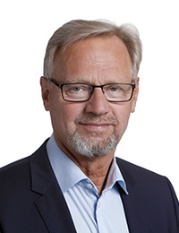 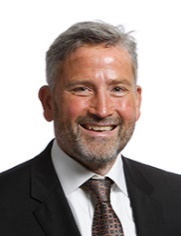 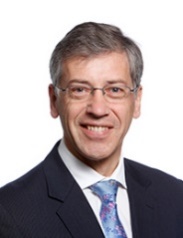 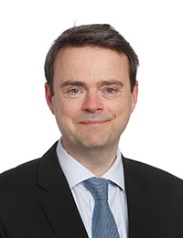 ____________________.   ____________________.   ____________________.   ____________________.Anders Christian Dam.        Niels Erik Jakobsen.             Per Skovhus.                         Peter Schleidt.Bankdirektør.                        Bankdirektør.                       Bankdirektør.                        Bankdirektør.Martin Skovsted-Nielsen Jyske Banks Juidiske dirktør nægter for jyske Bank at indrømme noget som helst, og skrev i stedet 11 augost 2013, at jeg skulle underskrive at fjerne mine Jyske Bank biler, og holde kæft om Jyske Banks lovovertrædelser, ellers ville Jyske Bank A/S undersøge deres muligheder, frem for at tale med mig og der indrømme mindst overtrædelse af tinglysningslovens bestemmelser, og erkende at dette var en grundlovsstrid handling.Martin Skovsted-Nielsen er ikke vendt tilbage på mine talrige henvendelser. Derfor spørger jeg finans Danmark om danske banker uden samtykke må lave forandring af pantebreve, stik i mod hvad der står i loven.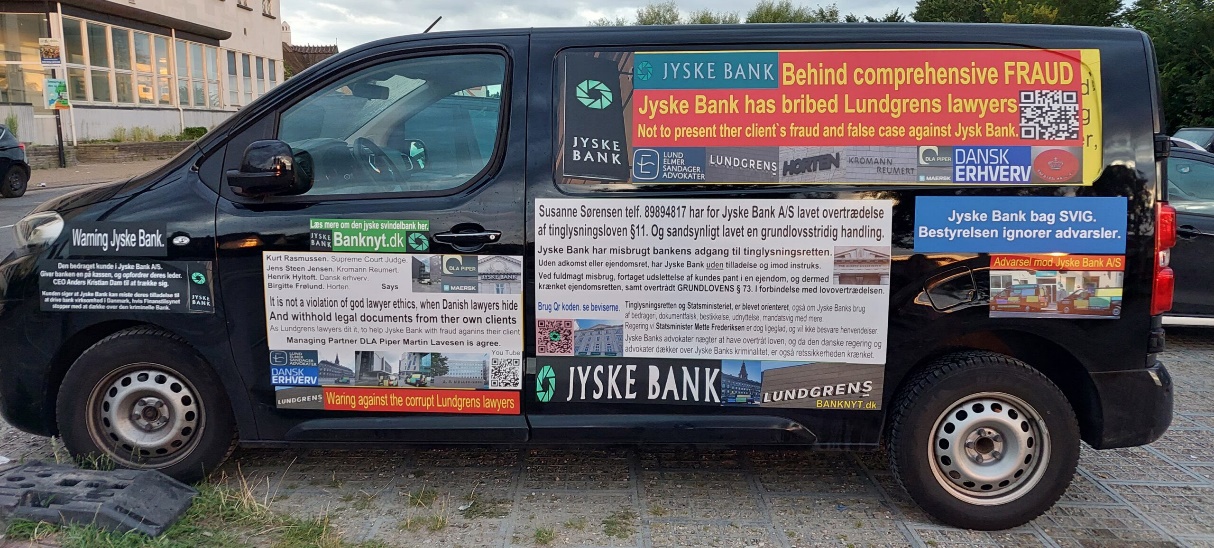  01-08-2023. 13.00. Jeg anmoder du Susanne Søren... 03-08-2023. 13.34. Vil Jyske Bank sammen med mi... 07-08-2023.18.09. Gmail - Gitte Møller Hindkær ... 08-08-2023. 13.37. - Undskyldning er modtaget ... 11-08-2023. 13.00.- TIL SUSANNE SØRENSEN svar v... 14-06-2023. PDF viser Jyske banks overtrædelse ... 22-07-2023. 12.10. til JB. Hvorfor indrømme Jys... 24-07-2023. 11.42. Jyske Bank Susanne Sørensen ... 25-03-2023. 23.37. Er det ikke i alles interess... Bevis for at Jyske Bank ved Susanne Sørensen ha... Kladde 03-09-2023. mail til Jyske Bank, regeri...Jeg skal hermed anmode Finans Danmark, at deres ansatte svare på disse spørgsmål. 1. Er det normalt at danske banker som her nævnt Jyske Bank A/S overtræder tinglysnings lovens bestemmelser. Som denn § 11.2.Er det normalt at danske banker som her nævnt Jyske Bank A/S overtræder grundlovenes bestemmelser. Som denne § 73. 3.Er det normalt at Finans Danmark dækker over danske banker, der som her at Jyske Bank A/S overtræder Tinglysmningslovens og grundlovenes bestemmelser, samt i øvrigt bruger svig og falsk i bankens forretnigner.4.Er det normalt at Finans Danmark ikke besvare bankers kunder, der stiller kritiske spørgsmål, omkring banker der lyver.Hvis Fianans Danmark ønsker at medvirke til at dække over Jyske Bank lovovertrædelser, da det er normalt for bankverden at dække over de banker der som Jyske Bank A/S åbenlyst nægter at efterleve og overholde de danske love og regler. Så skal Finans Danans Danmark og alle jeres ansatte blot, som ved mine og min advokats tidligre hendvendelser, undlade at svare på denne her mail, ganske som Finans danmarks advokater og ledelse ikke har svaret på nogle tidligre henvendelser.Kopi af mine senste mails til Jyske Bank vedhæftet. KOPI af message Til JYSKE MAN OMKRING OVERTRÆDELSE AF TINGLYSNINGS LOVENS § 11. OG SOM FØLGE AF DENNE OVERTRÆDELSE HAR JYSKE BANK A/S LAVET EN GRUNDLOVSSTRID HANDLING. 
Fra: Carsten Storbjerg <carsten.storbjerg@gmail.com>
Date: man. 4. sep. 2023 kl. 16.54
Subject: Hvad siger i. HVEM AF JER TØR AT GENNEMGÅ TINGLYSNINGSLOVENS § 11, og derefter Grundlovens § 73. sammen mef mig, I behøver ikke alle at frygte mig og mine små spørgsmål, Det er første og fremmest Anders Dam jeg siger i skal bortvise. Re: Jeg forsøger det jeg kan for at hjælpe Jyske Bank til at indse, at der er en del at rette op. - Jeg har skrevet og sagt at jeg gerne starter med at rydde op, så snart en fredsaftale er underskrevet af begge parter, Jyske Bank og undertegnede.
To: Martin Skovsted-Nielsen <martin.nielsen@jyskebank.dk>, <direktion@jyskebank.dk>
Cc: Morten Ulrik Gade <MUG@jyskebank.dk>, <juridisk@jyskebank.dk>, <lm@jyskebank.dk>, Kristian Ambjørn Buus-Nielsen <kbn@les.dk>, Kirsten Toft <k-toft@jyskebank.dk>, <servicecenter.koebenhavn@jyskebank.dk>, <koebenhavncity@handelsbanken.dk>, <support@jyskebank.dk>, <kontakt@jyskebank.dk>, <online@jyskebank.dk>, <wiberg@jyskebank.dk>, <jensbech@jyskebank.dk>, <nek@jyskebank.dk>, <allan.kandrup@jyskebank.dk>, <christian.moller@handelsbanken.dk>, <christina.skovmand@handelsbanken.dk>, <jan.rasmussen@handelsbanken.dk>, <nicolai.strandbak@handelsbanken.dk>, <kim.hansen@handelsbanken.dk>, <kjeld.aunstrup@jyskebank.dk>, <ewald@jyskebank.dk>, <cbh@jyskebank.dk>, <rugler@jyskebank.dk>, <heb@jyskebank.dk>, <john.madsen@handelsbanken.dk>, <lisbeth.rasmussen@handelsbanken.dk>, <mlo@jyskebank.dk>, <muller@jyskebank.dk>, <gorm-clausen@jyskebank.dk>, <hmj@jyskebank.dk>, <mikm@jyskebank.dk>, <steen.hirschsprung@handelsbanken.dk>, <susanne.nielsen@handelsbanken.dk>, <tim.lam@jyskebank.dk>, Tina Agergaard <agergaard@jyskebank.dk>, <nordsjaelland.erhverv@jyskebank.dk>, <hilleroed.privat@jyskebank.dk>, <clm@jyskebank.dk>, <lundoe@jyskebank.dk>, <christine.bernstorn@jyskebank.dk>, <suzanne.holst@jyskebank.dk>, <bfr@jyskebank.dk>, <hcn@jyskebank.dk>, <silva.henrik.da@jyskebank.dk>, <jane-rabek@jyskebank.dk>, <jmad@jyskebank.dk>, <makn@jyskebank.dk>, <mfriis@jyskebank.dk>, <stefan.klit@jyskebank.dk>, <skn@jyskebank.dk>, <vn@jyskebank.dk>, <tijo@jyskebank.dk>, <pka@jyskebank.dk>, <nicolai-hansen@jyskebank.dk>, <jkh@jyskebank.dk>, Casper Dam Olsen <Casper-dam@jyskebank.dk>, <sw@jyskebank.dk>, <kirkeby@jyskebank.dk>, <klausnaur@jyskebank.dk>, <noerbo@jyskebank.dk>, <sandberg@jyskebank.dk>, <prp@jyskebank.dk>, <rune@jyskebank.dk>, <sej@jyskebank.dk>, <pborowy@jyskebank.dk>, <dip@jyskebank.dk>, <avw@jyskebank.dk>, <helle-hansen@jyskebank.dk>, <ahk@jyskebank.dk>, <bpa@jyskebank.dk>, <heidi.skovbjerg@jyskebank.dk>, <hoejsgaard@jyskebank.dk>, <torbjorn.egerdal@jyskebank.dk>, <dorthe.kirkeby@jyskebank.dk>, <christian.b.andreasen@jyskebank.dk>, <me.christensen@jyskebank.dk>, <jens.rahbek@jyskebank.dk>, <jes-rosendal@jyskefinans.dk>, <hbm@jyskebank.dk>, <eqh@jyskebank.dk>, <gadeberg@jyskebank.dk>, <ctm@jyskerealkredit.dk>, <bac@jyskebank.dk>, <birger-nielsen@jyskebank.dk>, <JERA08@handelsbanken.dk>, Susanne Sørensen <s-sorensen@jyskebank.dk>, Ole Brondbjerg <brondbjerg@jyskebank.dk>, Gitte Møller Hindkær <gittehindkaer@jyskebank.dk>, Iben Riis <ibenriis@jyskebank.dk>, Anette Kalhøj <anette.kalhoj@jyskebank.dk>, Birgit Forsom <birgit.forsom@jyskebank.dk>, Birthe Rindom Færgemann <birthe.faergemann@jyskebank.dk>, Cecilie Mølgaard <cem@jyskebank.dk>, Charlotte Kjærgaard <charlotte.kjaergaard@jyskebank.dk>, Connie Lykke Nielsen <connie-lykke@jyskebank.dk>, Hanne Lindgård Holm <hanne-holm@jyskebank.dk>, Hanne O. Eriksen <hanne.eriksen@jyskebank.dk>, Henriette Kirkegaard <hki@jyskebank.dk>, Karina Vindum <karina.vindum@jyskebank.dk>, Karyna D. Jensen <karyna.d.jensen@jyskebank.dk>, Marco Roed Ditlevsen <ditlevsen@jyskebank.dk>, Ole Bach Krejlgaard <ole.krejlgaard@jyskebank.dk>, Tanja Køpke Svenstrup <tas@jyskebank.dk>, Tina Lund Nielsen <tln@jyskebank.dk>, Vibeke Morsing Abildskov <morsing@jyskebank.dk>, Anda Rosing <anda.rosing@jyskebank.dk>, Erik Callesen <erik.callesen@jyskebank.dk>, Gunnar Ellegaard Møller <gem@jyskebank.dk>, Ida Toft <ida.toft@jyskebank.dk>, Karen Lægård <karen-laegaard@jyskebank.dk>, Katrine Samine Yildiz <kpl@jyskebank.dk>, Kristian Lauritsen <kristian.lauritsen@jyskebank.dk>, Lilian Friis Mortensen <lfm@jyskebank.dk>, Lone Nielsen <ln@jyskebank.dk>, Lotte Melgaard Birch <melgaard@jyskebank.dk>, Louise Thygaard Geisshirt <loge@jyskebank.dk>, Marianne Bryde Laursen <mela@jyskebank.dk>, Rikke Brøgger <rikke-broegger@jyskebank.dk>, Susanne Storm Mortensen <susanne.storm@jyskebank.dk>, Alice Frank <alicefrank@jyskebank.dk>, Charlotte Vester <cv@jyskebank.dk>, Dorthe Stenby Brixen <dorthebrixen@jyskebank.dk>, Helle Duemark <duemark@jyskebank.dk>, Henriette Bach Christensen <hbr@jyskebank.dk>, Jeanette Nielsen <j.nielsen@jyskebank.dk>, Michelle Haastrup Stæhr Bengtsen <michelle.bengtsen@jyskebank.dk>, Rikke Frits Bjerregaard <rikkefrits@jyskebank.dk>, Rikke Holm Martinussen <ria@jyskebank.dk>, Vibeke Rask <vibeke-rask@jyskebank.dk>, Winnie Mølsted Mikkelsen <wm@jyskebank.dk>, Gitta Anna Dahl Jensen <gitta@jyskebank.dk>, Jens Carl Winkler <jens.carl.winkler@jyskebank.dk>, <hkr@midtjyllandsavis.dk>, MA_Redaktion <redaktion@midtjyllandsavis.dk>, <REU@ft.dk>, Jura og Forretning <jur@domstolsstyrelsen.dk>, <fm@fm.dk>, Justitsministeriet <jm@jm.dk>, Kommunikation <kommunikation@nationalbanken.dk>, Statsministeriet <stm@stm.dk>, <SAK@ankl.dk>, <postkasse@advokatsamfundet.dk>, <jndata@jndata.dk>, <bankdata@bankdata.dk>, <finanstilsynet@ftnet.dk>
 14-06-2023. PDF viser Jyske banks overtrædelse ... 23-08-2023. 16.18. Jyske Ban k bilen _ SKAL V...Kære Jyske Bank A/SVESTERGADE 8-16 SILKEBORG Jeg savner jeres svar på mine mange henvendelser, deriblandt mit forslag til dialog.Dirktionen, JuridiskCEO Anders Christian Dam Jurdisk direktør Martin Skovsted-Nielsen Det er ingen skam at være bange for at svarer, af frygt for at jeg kan bruge jeres svar i bogen, OMHANDLEDE JYSKE BANKS MANGE LOVOVERTRÆDELSER.CEO Anders Christian Dam sæt dit mandat frit og gør noget godt for Jyske Bank.Selv om denne her mail er lang og er gentagelser så tag den seriøst og, vurderer om der skal ske oprydning i Jyske Banks koncernen.Men kærer medlemmer af den kriminelle organisation Jyske Bank A/S Jeg har skrevet siden februar måned 2016 og rettet henvendelse til Jyske Bank A/S om bankens mange kriminelle og strafbare overtrædelser af straffelovens bestemmelser.Hvis ikke jeg har ret, i noget af det jeg skriver om at Jyske Bank laver overtrædelse af grundlovenen og tinglysningslovens bestemmelser.SYNTES I SÅ IKKE AT DETER EN IDE AT VI TALER SAMMEN, FOR AT FINDE UD AF OM JEG SKRIVER SANDHEDEN.Jeg tilbyder gerne at tage en gennemgang af bilag og mine små morsomheder som er rettet mod Jyske Bank koncernen.Jeg anmoder Jyske Banks advokater fra Juridisk afdeling til at hjælpe med at forstå lovens bestemmelser, og gerrne sammen med en professor I jura, hvis det jeg skriver er for svært for jer advokater at forstå.Det kan da ikke være så svært for jer at forså at Jyske Bank er kriminelle, når bankens ansatte ved flere sammen i forening har overtrådt straffeloven. Og nu går Jyske Bank så også ind og laver overtrædelse af tinglysningsloven og dermed foretaget en grundlovsstridig handling.Hvis ikke Jyske Bank er enig, så tal med mig og husk, uanset at Jyske Bank har det meget svært ved ikke at lyve, ikke forhindre dialog med dem som Jyske Bank bevisligt og ved flere ansatte sammen I forening står bag overtrædelse af love og regler, og ikke mindst overtrædelse af god skik.I må meget gerne svare og i kan sige undskyld og bortvise de som antageligt for Jyske Bank har overtrådt loven, eller dem som Jyske Banks ledelse ved CEO Anders Dam der har bistået til min fortælling.Hvis ikke det er Anders Christian Dam og Philip Baruch der hovederne bag at Jyske Bank ansatte Lundgrens advokater, for at disse ikke måtte fremlægge klientens svig anklager mod Jyske Bank, hvem har så været så smarte.Hvis jeg har ret i at Anders Christian Dam sammen med Philip Baruch mindst er hovederne som sammen fik ideen om at Jyske Bank A/S skulle købe og betale Lundgrens advokater, så at disse Lundgrens advokater ikke måtte fremlægge klientens svig og falsk anbringer mod Jyske Bank.Så behøver hverken Anders Christian Dam eller advokat Philip Baruch, at svare Jeg lader Juridisk direktør Martin Skovsted-Nielsen svare på vejne af Philip Baruch, hvis ikke han selv vil svare.Philip Baruch er stadig tilknyttet Jyske Bank, og ikke så meget i kontakt med Lund Elmer Sandager advokater hvor han løj over for domstolen i sit virke som advokat for Jyske Bank, hvilket jeg har skrevet siden 2016. Så det er blot en gentagelse.Kristian Ambjørn Buus-Nielsen bedes sørger for at Philip Baruch får en kopi af denne mail, samtidig med en invitation til at blive interviewet til brug for bøgerne om Jyske Banks mange lovovertrædelser, hvilket Philip Baruch selv har medvirket til.Klokken er nu over 16 og i har stadig ikke ringet til mig, så vi kan tale sammen.Gør jeg noget forkert. Skriver jeg noget som ikke er sandt.Så sig det til mig og jeg retter op.Med hensyn til det jeg skriver om Susanne Sørensen så har jeg anmodet alle I Susanne Sørensens afdeling om at Hjælpe Jyske Banks ansatte med at besvare de spørgsmål jeg har skrevet om hvem der har givet Susanne Sørensen instruks om at slette en kundes pant I en ejendom dirækte imod kundes instrukser. Kladde 01-09-2023. mail til Jyske Bank, regeri... 07-08-2023. 20.47. ret vejnavn - Kære Juridisk ... 08-08-2023. 13.01. Gitte Møller Hindkær JEG RÆK... 08-08-2023. 15.00. til Jyske bank ledelse og a... 8. august 2023 kl. 14.01 orientering Regeringen... 10-08-2023. 11.28. svare Jyske bank er fuldstæn... 11-08-2023. 13.00.- TIL SUSANNE SØRENSEN svar v... 14-06-2023. PDF viser Jyske banks overtrædelse ... Bevis for at Jyske Bank ved Susanne Sørensen ha... Kladde 01-09-2023. mail til Jyske Bank, regeri...Har foreløbig delt teksten her på facebook i nogle få billeder. https://www.facebook.com/profile.php?id=100063269467017&__cft__[0]=AZW1mCZbTeR7NY-FKwnknqdN3OVWyRjIqL1JG1UbCD2sgu8iX_ruztCK42LDWKvaCcMjMyelYL8KYLvgBCASODKz7Yo5BgDEbupmuymnvGv_umrF_CNre51F2lN2yltzM_d0vBOAXsAtJZ3_LsvNRZwfc-4hau6UZJA5TVMkMd3fC8WyT8GpCv6fJhshyMLvd_w&__tn__=-UC*FEnten har Susanne Sørensen overtrådt loven, eller også lyver jeg, vi bør vi tale sammen, for at rette eventuelle misforståelser.Delvis kopi af mail 8 august 2023.Anders Christian Dam, det er et forslag.Jyske Bank A/SVestergade 8-16.8600 Silkeborg.Særligt Juridisk og direktionen Direktører.Martin Skovsted-NielsenAnders Christian DamNiels Erik JakobsenPer Skovhus.   Peter Schleidt.Kære alle sammen. Det er så nemt at sige undskyld, når man har sagt noget, der ikke skulle siges eller skrives.Jeg har som I kan se, intet problem med at modtage en undskyldning.Nu mangler jeg blot en indrømmelse for at Jyske Banks medarbejdere ved en fejl er kommet til at overtræde et par love.Og jeg syntes at Jyske Banks ledelse er forpligtet til at påtage sig dette ansvar, og sørge for at bankens ansatte i Jyske Bank så som Susanne Sørensen og Gitte Møller Hindkær ikke skal belemres med sådanne spørgsmål, da de jo godt ved at tinglysningsloven er blevet overtrådt.I som ledelse bør tage jeres ansvar og stå til ansvar for enhver overtrædelse, personalet har lavet, I kan jo bare sige at der er sket fejl, og så starte med at sige undskyld. Jeg synes at det bør være Juridisk afdeling, eksempelvis Juridisk direktør Martin Skovstad-Nielsen som sammen med ledelsen CEO Anders Dam der indrømmer,Og giver mig en uforbeholden undskyldning,startende med udslettelsen, af mit pant på de 3.000.0000 dkk .så bankens ansatte ikke skal have dette at spekulere på.Hvis Jyske Bank ikke mener at have overtrådt nogle love og regler, startende med tinglysningsloven, så mød mig og forklar mig hvordan jeg banks advokater fortolker tinglysningslovens § 11.se det vedhæftet samle dokument, der her er linket til.  Bevis for at Jyske Bank ved Susanne Sørensen ha...§ 11. Udslettelse eller forandring af en ret over en tjenende ejendom kræver kun samtykke fra ejeren af den herskende ejendom, medmindre andre i denne berettigede har ladet en særlig erklæring tinglyse på den tjenende ejendom om, at deres samtykke skal indhentes til udslettelsen eller forandringen.Har Jyske Bank af mig som ejer fået denne samtykke, eller har jeg skrevet at jeg ville have mit pantebrev tilbage, det originale dokument ligger stadig i Jyske Banks varetægt, eftersom banken ikke har ville udlevere det, mod kun en modtager kvittering. Skal dette her envejskommunikation blive ved, eller skal vi løse Jyske Banks problemer, for vi er vel enige om at det ikke er mig der har taget af kagedåsen. Jeg tager en tur til Helsingør og vil Jyske Bank udlevere mit pantebrev mod kun en simpel udleverings kvittering, af pantebreve nummer.  Det org. pantebrev af 2006, i ejendommen Søvej 5. 3100 Hornbæk.Så er den ude af verden. PS. hvis Jyske Bank kommer med en fornuftig fredsaftale, så skriv en enkelt side, eller maks 2 sider, og sæt et beløb for svige og tord, det skal være skattefrit. I kender alle mine forslag, og jeg bliver ved med at være af den holdning, at dette her er en skandale, som ikke forsvinden uden Jyske Banks selv medvirker.  Eller også at Jyske Bank underskriver at jeg har ret i det jeg har sagt og skrevet, det er jo gratis.Mit forslag er enkelt, og er en løsning der ikke koster Jyske Bank A/S en eneste krone.Anders Christian Dam. Niels Erik Jakobsen. Per Skovhus og Peter Schleidt indrømmer med deres underskrift at Jyske Bank A/S mindst har lavet, laver og eller har udsat kunde i Jyske Bank for det nedenfor skrevet. 
•    Jyske Bank lyver.•    Jyske Bank har lavet bedrageri. "Bondefangeri."•    Jyske Bank har lavet Mandat svig.•    Jyske Bank har lavet retsmisbrug.•    Jyske Bank har brugt bestikkelse / returkommission.•    Jyske Bank har lavet Vanhjemmel.•    Jyske Bank bruger udnyttelse.•    Jyske Bank har brugt fuldmagt misbrug. •    Jyske Bank har lavet dokumentfalsk.•    Jyske Bank har overtrådt tinglysningslovens § 11.Måske vi skulle indsætte, at Jyske Bank også har lavet en grundlovsstridig overtrædelse, med henvisning til. 14-06-2023. PDF viser Jyske banks overtrædelse ...•    Jyske Bank misbruger bankens adgang til tinglysningsretten.Det står Jyske bank frit for om banken vil give en uforbeholden undskyldning for at have lavet ovenstående. Jeg underskriver på vegne af Jyske Bank A/S ____________________.   ____________________.   ____________________.   ____________________.Anders Christian Dam.        Niels Erik Jakobsen.             Per Skovhus.                         Peter Schleidt.Bankdirektør.                        Bankdirektør.                       Bankdirektør.                        Bankdirektør.Hvis Jyske Bank ønsker at gøre brug af nogle af mine forslag, så lav en fredsaftale, eller kom selv med et forslag, men se nu at svare mig.ANDERS DAM DET ER GRUNDET DIG, OG DINE MANGLENDE SVAR AT JEG SKRIVER.Hvad kan jeg gøre for at hjælpe Jyske Bank koncernen.Her kan i se hvem der bliver nævnt. 18 juni Kladde 4. til Jyske Bank. rettet og in...Til Jyske BankKromann Reumert advokaterHorten advokaterLundgrens advokaterLund Elmer Sandager advokaterDomstolsstyrelsenStatsministeret Justitsministeret  NationalbankenFinanstilsynetRetsudvalget FolketingetFinans ministeriet AdvokatsamfundetOg kære Martin Skovsted-Nielsen Husk dette som jeg har skrevet tidligere stadig er gældende.Kære Martin Jeg ønsker stadig at gennemgå hver enkelt af disse påstande med Jyske Bank koncernen, samt at vise banken mine beviser, før jeg skriver bøgerne.•    Jyske Bank lyver. / har løjet.
•    Jyske Bank har lavet bedrageri. "Bondefangeri."
•    Jyske Bank har lavet mandatsvig.
•    Jyske Bank har fjernet 2 aftale dokumenter.
•    Jyske Bank har lavet / brugt retsmisbrug.
•    Jyske Bank har brugt bestikkelse / returkommission til Lundgrens for at Lundgrens ikke måtte fremlægge klientens svig anklager mod Jyske Bank, og holde klienten uden af sagen.
•    Jyske Bank bruger / har brugt udnyttelse.
•    Jyske Bank har lavet flere forhold af fuldmagtmisbrug.
•    Jyske Bank har lavet flere forhold af dokumentfalsk.
•    Jyske Bank har sammenblandet flere virksomheder til samme konto i Jyske Bank A/S både samtidig og overlappende.
•    Jyske Bank har flere gange fremlagt falske oplysninger / løjet over for domstolen, for at vildlede og skuffe i retsforhold.
•    Jyske Bank har tinglyst pant i en ejendom for et lån det ikke fandtes, og ikke var noget gyldigt tilbud for,
•    Jyske Bank har lavet vanhjemmel, eller hvad det kaldes at overtræde / fjerne en kundes ret over et pant.
•    Jyske Bank har lavet en grundlovsstridig handling ved at lave overtrædelse af grundlovens § 73, med henvisning til. Ejendomsretten er ukrænkelig.
•    Jyske Bank har misbrugt bankens adgang til tinglysningsretten som anmelder.
•    Jyske Bank har overtrådt tinglysningsloven og det i gentagelsestilfælde, senest ved overtrædelsen af tinglysningslovens § 11.Selv om du Martin siger at Jyske Bank ved Anders Christian Dam, Niels Erik Jakobsen, Per Skovhus, Peter Schleidt, Martin Skovsted-Nielsen, Tine Lundøe Poulsen, Steen Jul Petersen, Gitte Møller Hindkær, Morten Ulrik Gade, Lars Stensgaard Mørch, Morten Lykke, Birger Krøgh Nielsen, Bo Ancher Christensen, Carsten Tirsbæk Madsen, Erik Gadeberg, Erik Qvirin Hansen, Hanne Birgitte Møller, Jes Rosendal, Klaus Naur, Knud Nørbo, Lars Waalen Sandberg, Peer Roer Pedersen, Rune Møller, Søren Skyum Elbert, Jens Rahbek, Me Sophie Christensen, Christian Wordenskjold B. Andreasen, Dorthe Kirkeby, Torbjörn Egerdal, er fuldstændigt uenige i de mange påstande som du skriver er grundløse beskyldninger, som du siger at jeg "altså jeg CarstenStorbjerg. fremsætter mod banken og de nævnte ansatte som dem jeg skriver, og siden 2016 har skrevet står bag Jyske Banks lovovertrædelser.Jeg har forstået dit svar 11 august 2023. At du og i alle påstår at jeg lyver.Da jeg har opfordret Jyske Bank koncernen ved ledelsen til at indrømme og undskylde de enkelte lovovertrædelsen, som jeg har stadig forstår at vi samme gennemgår, mere for at undgå fremtidige misforståelser, som Morten Ulrik Gade skrev 17. November 2015. 😀
Nu har alle Jyske Banks advokater både eksterne og interne, samt bankens venner så som Finans Danmark, politikere, diverse dommere og myndigheder alle sammen kunne undersøge alle de forhold jeg har beskrevet i perioden februar 2016 og til i dag. Hvis jeg har taget det mindste fejl, så sig det til mig og jeg skal straks rette og undskylde.Læs nu mine mails og breve igen.Her er LINKS til et par af dem.  14-06-2023. PDF viser Jyske banks overtrædelse ... 09-08-2023. 15.35. Susanne Sørensen. Juridisk d... 01-08-2023. 13.00. Jeg anmoder ved denne her ma... 14-06-2023. PDF viser Jyske banks overtrædelse ... 06-07-2023. 10.24. Do you have some corrections... 07-07-2023. 02.40. delt mail stm. JM. stat og ... 14-06-2023. PDF viser Jyske banks overtrædelse ... 19-07-2023. 03.06. til Jyske BANK juridiske M.F... 19-07-2023. 13.24. DIRKTION, Jurdisk, Ledelsen,... 20-07-2023. 12.27. til JB. Jeg stopper drilleri... 21-07-2023. 11.10. til jB. Har i kommentarerne,... 21-07-2023. 13.36. Til Jyske bank Har i komment... 22-07-2023. 12.10. til JB. Hvorfor indrømme i d... 23-07-2023. 14.04. TIL SUSANNE SØRENSEN s-sore... 23-07-2023. 14.04. s-sorensen@jyskebank.dk Har ... 24-07-2023. 11.42. Jyske Bank Susanne Sørensen ... 25-07-2023. 10.24. Da ingen af Jyske Bank har s... 27-07-2023. 09.33. Til Anders Christian Dam. Så... 27-07-2023. 12.39. til Jyske Bank Jeg søger sta... 27-07-2023. 16.46. Jeg kan starte en oprydning ... 29-07-2023.18.32. Susanne Sørensen hvem har sag... 03-04-2023. 15.05. Jeg har tidliger givet Dansk... 26-03-2023. 16.39. Vedhæftet kopi af den sendte... 25-03-2023. 23.37. Er det ikke i alles interess... 25-03-2023. 23.29. jeg anmoder jer om at i skal...Venligst hilsen Carsten Storbjerg Skaarup Soevej 5.3100. HornbækCarsten.storbjerg@gmail.com 004522227713Banknyt@gmail.com man. 4. sep. 2023 13.00 skrev Carsten Storbjerg <carsten.storbjerg@gmail.com>:
Kære Jyske Bank A/S Til jer alle sammen.I ved at jeg hellere end gerne vil slette alt, og rydde op som jeg har foreslået for i stedet at laver det jeg hellere vil bruge tiden på.Så som at lave model bane, foto dyr og natur, biler, byggeri, alt andet end at drille Jyske Bank.Og i bør vide nu, at det ikke er hverken forkert eller ulovligt at skrive og sige sandheden, altså i tale og skrift at ytre sig. Blot man holder sig til sandheden, og dem må man dele med dem man vil.Men jeg ønsker jo bare at vi finder en fornuftig løsning også glemmer jeg alt om Jyske Bank og det som er sket. Jeg er ledig efter kl. 15, og har i et forslag til en fredsaftale, der ikke er som Martin Skovsted-Nielsen foreslog, men en aftale der tilgodeser os begge.Så har Jeg har skrevet og sagt at jeg starter med at rydde op, så snart en fredsaftale er underskrevet af begge parter, Jyske Bank og undertegnede.Hvis jeg har sagt, skrevet eller gjort noget forkert så vil jeg gerne undskylde, men uden dialog kan jeg ikke vide hvad  bankens ansatte og advokater tænker vel. Og nu ved vi da også alle sammen, at jeg er ikke ham der er helt væk, men ham der har alle beviserne for det jeg skriver. Skal vi mødes og få lukket nogen ved en fornuftig fredsaftale. JA eller NEJJeg forsøger det jeg kan for at hjælpe Jyske Bank til at indse at der er en del at rette op.Med venlig hilsen Carsten S Storbjerg Hornbæk Søvej 5. Danmark. +4522227713. kære ATP er det ok at Jyske Bank laver SVIG & FALSK mod kunder i bankenTekster 04-09-2023. indsat i billeder / videoerne der er delte her.https://www.facebook.com/profile.php?id=100063269467017Jyske Banks fundament er pilrådden.

Læs og se nogle reklamer for bankens mange lovovertrædelser, altså billeder og videoer der relatere til Jyske Banks mange forbrydelser.

Se og hør dem, og kontakt så Jyske Bank og spørg om bankens ansatte kan blive ved med at LYVE.

Spørg dem du kender i Jyske Bank, hvorfor banken benægter overtrædelse af tinglysningslovens paragraf 11. Og overtrædelse af grundlovens paragraf 73.

Når der er vandtætte beviser for at Jyske Bank laver svindel og overtrædelse af loven.

😃
😃

Læs nogle af mine mails.

1 august 13.00. til Jyske Bank A/S ledelsen.
https://drive.google.com/file/d/1Jqob9w7npaM5zzmB-jPJgtu_iojCXJPg/view?usp=drive_web

11. august. 13.00. til Susanne Sørensen Jyske Bank A/S samt ledelsen.
https://drive.google.com/file/d/1teI0S-8-m3kwr-NCWI-3HJr_gBrvdkM3/view

25. august. 02.05. til Jyske Bank A/S ledelsen.
https://drive.google.com/file/d/14q855ytOa3HsER7MTU-Ct7sb9KzWpvc6/view?usp=drive_web

Kladde 03-09-2023. mail der er sendt og delt med flere i Jyske Bank A/S.
https://drive.google.com/file/d/1KVk3fBm3R4C5J8-QgczkWFsUO9vOWG3F/view?usp=drive_web

Alle mails som jeg har sendt er ubesvaret.

😃
😃


Jyske Bank A/S

Midtjylland, Danmark
Vestergade 8-16.
8600 Silkeborg
89898989



🤣
😅😅
😅😅

Jeg anmoder Jyske Bank A/S ved Anders Christian Dam. Niels Erik Jakobsen. Per Skovhus. Peter Schleidt om at underskrive.

At Jyske Bank gerne må overtræde Tinglysningslovens § 11.

Samt at underskrive: at Jyske Bank gerne må overtræde grundlovens § 73.

Da Jyske Bank A/S selv bestemmer om banken og bankens ansatte vil overholde de danske love og regler der er stadfæstet ved lov.

🤣

ELLER SOM MIT FORSLAG AT JYSKE BANK A/S SELV FINDER EN LØSNING PÅ BANKENS LOVOVERTRÆDELSER.

En undskyldning og en bortvisning af CEO Anders Dam bør være en selvfølge.

Det handler om Jyske Banks overtrædelse af flere love og regler, så som Tinglysnings loven, samt Grundlovens bestemmelser.

Kladden 03-09-2023. af brevet til ledelsen i Jyske Bank, men også til støtter som regeringen ved statsminister Mette Frederiksen, myndigheder som finanstilsynet samt mange flere.

https://drive.google.com/file/d/1KVk3fBm3R4C5J8-QgczkWFsUO9vOWG3F/view?usp=drive_web

🤣

FAKTUM ER:

Jyske Bank lyver,
Jyske Bank stjæler,
Jyske Bank bedrager,
Jyske Bank forfalsker,
Jyske Bank overholder ikke de love og regler som er blevet stadfæstet af kongen og eller af dronningen,

Hvem overtrådte for Jyske Bank A/S tinglysningslovens paragraf 11.

Og hvem har for Jyske Bank A/S overtrådt grundlovens paragraf 73.

Eftersom ejendomsretten er ukrænkelig, er der tale om en grundlovsstridig handling.

🤣

Det har
Susanne Sørensen.

89894863
s-sorensen@jyskebank.dk

Jyske Bank - Servicecenter, Silkeborg.
Kastaniehøjvej 2.
8600 Silkeborg

https://dk.linkedin.com/in/susanne-s%C3%B8rensen-177abba1

🤣
🤣

Spørg selv Susanne Sørensen, hvorfor hun ikke har turde at svare kunden, der spørger banken hvem der bad Susanne Sørensen om at overtræde først tinglysningslovens § 11, og dermed overtræde Grundlovens § 73.

+4589894863
s-sorensen@jyskebank.dk

🤣

Efter 38 år. I Jyske Bank, kendte Susanne Sørensen stadig ikke til lovgivningen.

Susanne Sørensen har i mange henvendelser, fået flere mulighed for at forklare sig, da jeg ønsker at vide hvordan Susanne Sørensen

Uden gyldig fuldmagt,
Uden ejers "altså uden min" tilladelse.

Samt uden nogen som helst samtykke fra ejeren.

Kunne slette pant i en ejendom på 3.000.000 dkk.

Når det er skrevet flere gange at Jyske Bank A/S skulle holde fingrene væk fra min pant.

Altså Susanne Sørensen har ved misbrug af fuldmagt, også misbrugt Jyske Bank's adgang til tinglysningsretten, for der at kunne slette kundes pant i en fast ejendom, direkte imod hvad kunden gav instruks om.

🤣
🤣

Hvis Jyske Banken gad at svare på mine henvendelser, ville disse her mails ikke blive sendt.

Som denne her 01-09-2023. kl. 14.00.
https://mail.google.com/mail/u/3/?ik=ef5706ecfc&view=pt&search=all&permmsgid=msg-f:1775836513067837017&simpl=msg-f:1775836513067837017


Emil Hald Vendelbo Vinstrøm kaldte Lundgrens advokat og partner: Dan Stampe Terkildsen for GUD.

Og så siger jeg at Lundgrens advokater er korrupte.


Pressen kalder Anders Christian Dam for BANK KONGE.

Og jeg kalder Jyske Bank for en kriminel organisation.

Noget af en forskel.

Print mailen ud og læs hvad jeg skriver, og

https://mail.google.com/mail/u/3/?ik=ef5706ecfc&view=pt&search=all&permmsgid=msg-f:1775836513067837017&simpl=msg-f:1775836513067837017

🤣
🤣

Læs og del kladden og dette opslag / dokument med dem du kender i Jyske Bank.

Hvem overtrådte for Jyske Bank A/S tinglysningslovens paragraf 11.

Hvem overtrådte for Jyske Bank A/S Grundlovens paragraf 73.

Hvem lavede for Jyske Bank A/S fuldmagt misbrug.

Hvem misbrugte Jyske Banks adgang til tinglysnings retten som godkendt anmelder.

Det gjorde Susanne Sørensen i Jyske Bank.


🤣
🤣

Du kan her i PDF dokumentet se beviserne for hvad jeg skrev til Jyske Bank, altså at banken ikke måtte slette mit pant i en ejendom, hvilket Jyske Bank var ligeglade med, da Jyske Bank tilsyneladende med statens støtte, er hævet over loven.

🤣

14-06-2023. PDF viser Jyske Banks overtrædelse af Tinglysningsloven.

https://drive.google.com/file/d/1d3FMfgPBftPkERVvNWMZtpq9mKtLZ9uZ/view?usp=drive_web

🤣

Bevis for at Jyske Bank ved Susanne Sørensen har overtrådt Tinglysningsloven.

https://drive.google.com/file/d/1T7JGaPuctoM3cOOqxjWgKAkDT40Fu293/view?usp=drive_web

Uddrag af tinglysningsloven som Susanne Sørensen åbenbart ikke er bekendt med.

§ 11. Udslettelse eller forandring af en ret over en tjenende ejendom kræver kun samtykke fra ejeren af den herskende ejendom, medmindre andre i denne berettigede har ladet en særlig erklæring tinglyse på den tjenende ejendom om, at deres samtykke skal indhentes til udslettelsen eller forandringen.

🤣

Jeg har delt flere mails med Susanne Sørensens kollegaer der ligeledes alle sammen forholder sig tavse.

09-08-2023. 15.35.
https://drive.google.com/file/d/1gQRlKOkqReMqpsZtEsC_9LAOhM6zn1Yg/view?usp=drive_web

🤣

Kære alle sammen, jeg savner jeres svar på mine mails til jer alle sammen.

Har Jyske Bank A/S efter jeres holdning og Susanne Sørensens handling, overtrådt tinglysningsloven, da Susanne Sørensen valgte at slettede pantet i ejendom, direkte mod instruks, og uden samtykke, eller er Jyske Bank af staten og finanstilsynet blevet fritaget for at skulle overholde loven.

🤣
🤣

Dette er en mail til jer alle sammen, vil i hjælpe Susanne Sørensen og svare på mine mange henvendelser, omkring tinglysningsloven, fuldmagts rettigheder, grundloven, og misbrug af Jyske Banks adgang som af tinglysningsretten som godkendt anmelder.

🤣

Ole Brondbjerg, +4589895602, brondbjerg@jyskebank.dk, Gitte Møller Hindkær, +4589893563, gittehindkaer@jyskebank.dk, Iben Riis, +4589898330, ibenriis@jyskebank.dk, Anette Kalhøj, +4589894841, anette.kalhoj@jyskebank.dk, Birgit Forsom, +4589894865, birgit.forsom@jyskebank.dk, Birthe Rindom Færgemann, +4589894873, birthe.faergemann@jyskebank.dk, Cecilie Mølgaard,+4589894894, cem@jyskebank.dk, Charlotte Kjærgaard, Kjærgaard, +4589894866, charlotte.kjaergaard@jyskebank.dk, Connie Lykke Nielsen, +4589899542, connie-lykke@jyskebank.dk, Hanne Lindgård Holm, Lindgård, +4589894884, hanne-holm@jyskebank.dk, Kristian Lauritsen, Lauritsen, +4589894888, kristian.lauritsen@jyskebank.dk, Lilian Friis Mortensen, Friis, +4589894854, lfm@jyskebank.dk, Lone Nielsen, +4589894912, ln@jyskebank.dk, Lotte Melgaard Birch, Melgaard, Birch, +4589894909, melgaard@jyskebank.dk, Louise Thygaard Geisshirt, Thygaard, Geisshirt, +4589894862, loge@jyskebank.dk, Marianne Bryde Laursen, Bryde, +4589894852, mela@jyskebank.dk, Rikke Brøgger, Brøgger, +4589894844, rikke-broegger@jyskebank.dk, Susanne Storm Mortensen, Storm, +4589894869, susanne.storm@jyskebank.dk, Alice Frank, +4589894887, alicefrank@jyskebank.dk, Charlotte Vester, Vester, +4589899712, cv@jyskebank.dk, Dorthe Stenby Brixen, Stenby, Brixen, +4589897305, dorthebrixen@jyskebank.dk, Helle Duemark, Duemark, +4589894893, duemark@jyskebank.dk, Henriette Bach Christensen, Bach, +4589894898, hbr@jyskebank.dk, Jeanette Nielsen, +4589891279, j.nielsen@jyskebank.dk, Michelle Haastrup Stæhr Bengtsen, Haastrup, Stæhr, Bengtsen, +4589899504, michelle.bengtsen@jyskebank.dk, Rikke Frits Bjerregaard, Frits, Bjerregaard, +4589894878, rikkefrits@jyskebank.dk, Rikke Holm Martinussen, Holm, Martinussen, +4589894868, ria@jyskebank.dk, Susanne Sørensen, +4589894863, s-sorensen@jyskebank.dk, Vibeke Rask, Rask, +4589894886, vibeke-rask@jyskebank.dk, Winnie Mølsted Mikkelsen, Mølsted, +4589894881, wm@jyskebank.dk, Gitta Anna Dahl Jensen, +4589894845, gitta@jyskebank.dk, Jens Carl Winkler, +4589894899, jens.carl.winkler@jyskebank.dk, Kirsten Toft, +4589894847, k-toft@jyskebank.dk,

Vil i gemme jer eller vil i svare på mine mails som denne her 11-08-2023.

https://drive.google.com/file/d/1teI0S-8-m3kwr-NCWI-3HJr_gBrvdkM3/view?usp=drive_web

🤣
🤣

Se den kendte Jyske Bank bil her. banknyt.dk
Jyske Banks bedste reklame for den omfattende kriminalitet som Jyske Bank A/S bevisligt står bag.


Kontakt Jyske Bank, find Jyske Bank. Spørg og optag samtalen, eftersom Jyske Banks ansatte ofte lyver.

KONTAKT JYSKE BANK 89898999

🤣

Og hvilket ledere og advokater i Jyske Bank A/S påstået at Jyske Bank ikke behøver at overholde lovgivningen, eftersom den Danske Stat og regeringen dækker over Jyske Banks organiseret kriminalitet, og øvrige lovovertrædelser.

Hvad vil Jyske Bank sige når jeg beder ejerne af Jyske Bank bortvise CEO ANDERS DAM, da han med overvejende sandsynlighed, er den største grund til de mange mails.

🤣

Hvis Jyske Bank A/S ved CEO Anders Dam eller andre i ledelsen, måske Juridisk direktør Martin Skovsted-Nielsen eller andre af Jyske Banks advokater, har spørgsmål eller rettelser.
Så ring +4522227713 og aftalt et møde, så vi kan tale sammen, og rette på eventuelle misforståelser.

🤣

Hvis Jyske Bank ved at de er kriminelle, ikke mener de har overtrådt loven, og de bare er så er bange, og derfor tør ingen tale med det offer som Jyske Bank A/S har udsat for omfattende og organiseret kriminalitet.

SÅ BEHOLD HOVEDERNE I JORDEN, OG GEM JER BAG REGERINGEN OG DE KORRUPTE VENNER.

🤣
🤣

TAGs og links.

#JyskeBank, #dkpol, #bank, #atp, #stm, #jm, #fm, #gældsinddrivelse, #dknews, #banking, #crime, #criminal, #invest, #shares, #economics, #money, #banks, #investment, #job, #YouTube, #advertisements, #free, #warning, #investments, #investing, #bank, #AndersDam, #advokat, #Horten, #LES, #KromannReumert, #Lundgrens,

🤣

Mød nogle af de andre advokater der har dækket over Jyske Bank, og derfor valgt at hjælpe Jyske Bank med organiseret bedrageri og dokumentfalsk, så som Lundgrens advokater, Dan Terkildsen, Jens Grunnet-Nilsson, Sebastian Lysholm, Mette Marie Nielsen, metnie, ansat i #DanskeBank, Emil Hald Vendelbo Winstrøm, der er ansat i #Rambøll, Thomas Schioldan Sørensen, Rödstenen advokater, og Birgitte Frølund partner i Horten advokater, Henrik Hyltoft ansat i Dansk Erhverv, Jens Steen Jensen partner i Kromann Reumert advokater, Rikke Skadhauge Seerup Krogsgård samt Kurt Rasmussen ansat som Højesteretsdommer.

Da ansatte i Horten advokater, Kromann Reumert advokater, Dansk Erhverv, Forbrugerklagenævnet, Højesteretsdommer Kurt Rasmussen, der personligt har lavet afgørelsen. 30-06-2021, og vedtog klienter ikke har krav på at få udleveret processkrifter i deres egen sag.

https://banknyt.dk/05-06-2020-appendix-list-to-the.../

Læs mere på www.BANKNYT.dk



Jyske Bank lawyers, Martin Skovsted-Nielsen, Steen Jul Petersen, Tine Lundøe Poulsen, Morten Ulrik Gade, Mette Lindekvist Højsgaard, Anette Holck, Anne Voss Winkler, Bende Paulsen, Christine Bernstorn, Dion Daa Petersen, Heidi Skovbjerg, Helle Isselin Hansen, Pernille Borowy, Suzanne Holst, Peter Krüger Andersen, Berit Fredberg, Hans Christian Nielsson, Henrik da Silva, Jane Rabek Sørensen, Jens Aakjær Madsen, Marcus Kølbæk-Nyborg, Michael Friis, Stefan Klit, Stine Kragelund Nielsen, Tine Jørgensen, Volker Nowak,

🤣

Jyske Bank management group, Anders Christian Dam, Niels Erik Jakobsen, Per Skovhus, Peter Schleidt, Benny Laibach Pedersen, Birger Krøgh Nielsen, Bo Ancher Christensen, Carsten Tirsbæk Madsen, Erik Gadeberg, Erik Qvirin Hansen, Hanne Birgitte Møller, Jes Rosendal, Klaus Naur, Knud Nørbo, Lars Stensgaard Mørch, Lars Waalen Sandberg, Martin Skovsted-Nielsen, Peer Roer Pedersen, Rune Møller, Søren Skyum Elbert, Jens Rahbek, Me Sophie Christensen, Christian Wordenskjold B. Andreasen, Dorthe Kirkeby, Torbjörn Egerdal,

🤣

Nicolai Hansen, Jeanett Kofoed-Hansen, CEO, Anders Christian Dam, Philip Baruch, Lund Elmer Sandager advokater, Kristian Ambjørn Buus-Nielsen, Juridisk afdeling, Morten Ulrik Gade, Søren Woergaard, Anette Kirkeby, Casper Dam Olsen, Lars Aaquist, Danske Bank, Birgit Buch Thuesen, Lundgrens advokater, Dan Terkildsen, Jens Grunnet-Nilsson, Sebastian Lysholm, Mette Marie Nielsen, Danske Bank, Emil Hald Vendelbo Winstrøm, Rambøll,

🤣

Kurt Bligaard Pedersen, Keld Norup, Rina Asmussen, Anker Laden-Andersen, Per Schnack, Bente Overgaard, Marianne Lillevang, Johnny Christensen, Michael C. Mariegaard,

🤣

Hvis i har rettelser eller Hvis svaret ikke er gaffatape, er spørgsmålet stillet forkert om Jyske Banks fundament, og Jyske Banks vedtægter så kontakt Jyske Bank bilen her.

Del venligst disse videoer og billeder med Jyske Bank A/S CEO Anders Christian Dam.

OG SPØRG DEM OM DET BANKENS LOV OVERTRÆDELSER.

Venlig hilsen

Carsten Storbjerg Skaarup
for Jyske Bank bilen.Forwarded message
Fra: Carsten Storbjerg <carsten.storbjerg@gmail.com>
Date: søn. 3. sep. 2023 kl. 17.30
Subject: Kære Martin og den kæmpe Danske Bank, nok er jeg lille, og i store, men jeg er ikke bange for jer, selv om i er kriminelle. Er det så ikke på tide at Jyske Bank A/S svare mig på mine mange mails, og tager en samtale med mig, og hvis jeg har ret i bare en af mange anklager, så bortviser Jyske Banks ejerkreds straks CEO Anders Dam, da han er den øverste ansvarlige for ikke at have talt med mig alleræde i 2016, hvor jeg skrev til Anders Dam første gang.
To: Martin Skovsted-Nielsen <martin.nielsen@jyskebank.dk>, <direktion@jyskebank.dk>
Cc: Morten Ulrik Gade <MUG@jyskebank.dk>, <juridisk@jyskebank.dk>, Carsten Storbjerg <carsten.storbjerg@gmail.com>Jyske Bank A/S Vestergade 8-16Silkeborg Jeg ved ikke med Jyske Bank, men enten gennemgår vi mine anklager og beviser sammen, og banken underskriver en erklæring om aldrig mere at overtræde loven og aldrig lyve og bedrage kunder igen.Ellers foreslå en aftale vi kan enses om.Jyske Bank i ville lave en aftale med Thomas SEller også så prøv med en fredsaftale, for dette her skal efter min mening stoppe, i har fået mine forskellige forslag, og vil i have fred så kan det godt lykkes.Men jeg holder altså ikke mund, uden en aftale.i 2017, men i aflyste den, hvad syslede i med dengang Men vi skal være 2, og jeg lader mig ikke true til tavshed, men fortæl mig da hvis i har fundet ud af, om i vil angribe ytringsfriheden.Sidste gang jeg lukkede alle sider ned var 4. apr. 2017. og det kan jeg gøre igen hvis i ellers har interesse i det.Jeg ved at Rødstenen advokater bag ryggen af mig havde aftalt at mødes med Jyske Bank onsdag 5. april 2017. kl 14. men at Jyske Bank aflyste dette møde, og at vore advokat mødte jeres advokat i december 2022.Alt dette var spil af tid Hvad med Jyske Bank personligt møder mig så vi sammen i fællesskab kan stoppe dette skriveri, og så taler vi ikke mere om det Imorgen efter 15 har jeg tid.god søndag Venlig hilsen fra migCarsten Storbjerg Carsten storbjerg@gmail.com004522227713Forwarded message
Fra: Carsten Storbjerg <jyskebankdanmark@gmail.com>
Date: søn. 3. sep. 2023 13.13 rettet.
Subject: Er det ikke på tide at Jyske Bank A/S svare mig, på mine mange mails, og tager en samtale med mig, og hvis jeg har ret i bare en af mange anklager, så bortviser Jyske Banks ejerkreds straks CEO Anders Dam, da han er den øverste ansvarlige for ikke at have talt med mig alleræde i 2016, hvor jeg skrev til Anders Dam første gang.
To: Morten Ulrik Gade <MUG@jyskebank.dk>, <martin.nielsen@jyskebank.dk>, <juridisk@jyskebank.dk>, <direktion@jyskebank.dk>, <lm@jyskebank.dk>, Susanne Sørensen <s-sorensen@jyskebank.dk>
Cc: Justitsministeriet <jm@jm.dk>, <REU@ft.dk>, Statsministeriet <stm@stm.dk>, <fm@fm.dk>, Folketingets Oplysning <folketinget@ft.dk>, <SAK@ankl.dk>, Postkasse - Klagesagsafdelingen <klagesagsafdelingen@advokatsamfundet.dk>, Jura og Forretning <jur@domstolsstyrelsen.dk>, Kommunikation <kommunikation@nationalbanken.dk>Jyske Bank A/SVestergade 8-16 8600. SILKEBORG 
Kære allesammen.Er det ikke i alles interesse, at Jyske Bank taler med mig i stedet for at fortsætte med at vise befolkningen, at banken skider på de danske love og regler.Hvis der er tale om en fejl eller en misforståelse, så er jeg indstillet på at vi sammen løser problemet. I kan ringe til mig og aftale et møde, så vi kan starte med en uformel samtale uden optager. Jyske Bank i har hermed igen en mulighed for at ringe mig op, og aftale med mig, at vi sammen kan begynde at rydde op, og hvis Jyske Bank ikke ønsker at rydde op internet, altså fyrre de nævnte, så er det bankens holdning i viser dem, som støtter og samarbejder med Banken. Hvis i Jyske Bank og jeres venner kan påvise at jeg har taget fejl i noget som helst, så skal jeg gerne undskylde og rette op, men hvis jeg har ret i bare en del af det jeg skriver, vil Jyske Bank koncernen så selv rette op og undskylde.   ?Jeg anmoder at i alle sammen, med den samlede koncernledelse, drager omsorg for at udleverer en fuld kopi af denne mail til alle koncernens ansatte, samt bankens advokater, og ikke mindst jeres venner som dem jeg herunder har nævnt, eller dem som i ved jeg har delt mails med tidligrer.Koncerndirektionen.Anders Dam, Niels Erik Jakobsen, Per Skovhus, Peter Schleidt, Koncernledergruppe.Anders Christian Dam, Niels Erik Jakobsen, Per Skovhus, Peter Schleidt, Morten Lykke, Birger Krøgh Nielsen, Bo Ancher Christensen, Carsten Tirsbæk Madsen, Erik Gadeberg,Erik Qvirin Hansen,Hanne Birgitte Møller, Jes Rosendal, Klaus Naur, Knud Nørbo, Lars Stensgaard Mørch, Lars Waalen Sandberg, Martin Skovsted-Nielsen, Peer Roer Pedersen, Rune Møller, Søren Skyum Elbert,Jens Rahbek, Me Sophie Christensen, Dorthe Kirkeby, Torbjörn Egerdal, Koncernbestyrelsen.Kurt Bligaard Pedersen, Keld Norup, Rina Asmussen, Anker Laden-Andersen, Per Schnack, Bente Overgaard, Marianne Lillevang, Johnny Christensen, Michael C. Mariegaard, Repræsentantskabet.Anders Rahbek, Anker Laden-Andersen, Brian Knudsen, Dorte-Pia Ravnsbæk, Dorthe Viborg, Frede Jensen, Georg Sørensen, Gert Kristensen, Gitte Søndergaard, Gunnar Lisby Kjær, Hans Christian Vestergaard, Heidi Langergaard Kroer, Henrik Carstensen, Ib René Laursen, Jan Fjeldgaard Lunde, Jan Højmark, Jan Thaarup, Jan Varberg Olsen, Jarl Gorridsen,  Jesper Rasmussen, John Vestergaard, Kasper Mark Kristensen, Lise Bjørn Jørgensen, Lone Træholt, Maria Møller, Marianne Fløe Hestbjerg, Martin Romvig, Mette Hammer Pedersen, Mogens Poulsen, Palle Buhl Jørgensen, Peder Astrup, Per Christensen, Per Holm Nørgaard, Per Strøm Kristensen, Rasmus Niebuhr, Søren Ole Nielsen, Tage Andersen, Torben Abildgaard, Torben Østergaard,  Torben Lindblad Christensen, Axel Ørum Meier, Birgitte Haurum, Birgitte Riise Bjærge, Bo Richard Ulsøe, Carsten Gørtz Petersen, Carsten Jensen, Charlotte Dvinge Pedersen, Christa Skelde, Christian Dybdal Christensen, Claus Jørgen Larsen, Claus Larsen, Claus Wann Jensen, Elsebeth Lynge, Erling Sørensen, Ernst Kier, Finn Langballe, Hans Christian Schur, Hans Mortensen, Helle Førgaard, Henning Fuglsang, Jan Frandsen, Jens Jørgen Hansen, Keld Norup, Kristina Skeldal Sørensen, Lars Lynge Kjærgaard, Line Penstoft, Lone Egeskov Jensen, Lone Fergadis, Lone Ryg Olsen, Martin Brøgger, Michella Bill Rasmussen, Niels Dahl-Nielsen, Ole Steffensen, Palle Møldrup Andersen, Peter Frederiksen, Poul Konrad Beck, Preben Mehlsen, René Logie Damkjer, Steffen Damborg, Steffen Falk Knudsen, Stig Hellstern, Susanne Hessellund, Søren Lynge Nielsen, Søren Nygaard, Thomas Toftgaard, Tom Amby, Anne Mette Kaufmann, Annette Bache, Annette Stadager Bæk, Asger Fredslund Pedersen, Bente Overgaard, Caspar Rose, Dan Olesen Vorsholt, Dorte Brix Nagell, Dorte Lodahl Krusaa, Frank Buch-Andersen, Hans Bonde Hansen, Hans-Bo Hyldig, Henrik Bræmer, Henrik Lassen Leth, Jan Poul Crilles Tønnesen, Jens Kramer Mikkelsen, Jens-Christian Bay, Jesper Brøckner Nielsen, Jesper Lund Bredesen, Jørgen Hellesøe Mathiesen, Jørgen Simonsen, Karsten Jens Andersen, Kim Elfving, Kristian May, Kurt Bligaard Pedersen, Marie-Louise Pind, Merle Price, Michael Heinrich Hansen, Mogens O. Grüner, Palle Svendsen, Per Schnack, Peter Rosenkrands, Peter Bartram, Peter Melchior, Philip Baruch, Rina Asmussen, Simon Ahlfeldt Mortensen, Steen Jensen, Søren Elmann Ingerslev, Søren Lynggaard, Søren Saaby Hansen, Søren Tscherning, Thit Aaris-Høeg, Thomas Kieldsen, Thomas Løvind Andersen, Thomas Møberg, Tina Rasmussen, Toni Øbakke Lange, Juridisk.Mette Lindekvist Højsgaard, Anette Holck, Anne Voss Winkler, Bende Paulsen, Christine Bernstorn, Dion Daa Petersen, Heidi Skovbjerg, Helle Isselin Hansen, Morten Ulrik Gade, Pernille Borowy, Suzanne Holst, Servicecenter Silkeborg.Ole Brondbjerg, Gitte Møller Hindkær, Iben Riis, Anette Kalhøj, Birgit Forsom, Birthe Rindom Færgemann, Cecilie Mølgaard, Charlotte Kjærgaard, Connie Lykke Nielsen, Hanne Lindgård Holm, Hanne O. Eriksen, Henriette Kirkegaard, Karina Vindum, Karyna D. Jensen, Marco Roed Ditlevsen, Ole Bach Krejlgaard, Tanja Køpke Svenstrup, Tina Lund Nielsen, Vibeke Morsing Abildskov, Anda Rosing, Erik Callesen, Gunnar Ellegaard Møller, Ida Toft, Karen Lægård, Katrine Samine Yildiz, Kristian Lauritsen, Lilian Friis Mortensen, Lone Nielsen, Lotte Melgaard Birch, Louise Thygaard Geisshirt, Marianne Bryde Laursen, Rikke Brøgger, Susanne Storm Mortensen, Alice Frank, Charlotte Vester, Dorthe Stenby Brixen, Helle Duemark, Henriette Bach Christensen, Jeanette Nielsen, Michelle Haastrup Stæhr Bengtsen, Rikke Frits Bjerregaard, Rikke Holm Martinussen, Susanne Sørensen, Vibeke Rask, Winnie Mølsted Mikkelsen, Gitta Anna Dahl Jensen, Jens Carl Winkler, Kirsten Toft,Jeg vil tillade mig igen at henvise til alle mine mails, da i har sådan set ikke svaret, hverken på nogle mails eller breve, udover det som Juridisk direktør den 11 august 2023. skrev. Dette er delt i det brev / dokument som jeg skriver på og har vedhæftet. KLADDE TIL BREV.
Det tager kun 5 minutter at løse vores små uoverensstemmelser.Men det kræver altså en samtale, hvilket Jyske Bank koncernen til dato har nægtet.Erhvervsrådgiver i Jyske Bank, hjælper aktionærer som ATP med godt afkastHer er delt ca. 30 af de seneste videoer.30 videoer om Jyske Banks fundament og reklamer for bankens lovovertrædelser, altså om Jyske Banks mange forbrydelser.Se og hør dem, og kontakt så Jyske Bank og spørg dem, hvorfor banken benægter overtrædelse af tinglysningslovens paragraf 11. Og overtrædelse af grundlovens paragraf 73.Når der er vandtætte beviser for at Jyske Bank laver svindel og overtrædelse af loven.Igen skriver jeg til bankens ledelse og advokater, og flere af jer er jo advokater, så derfor formoder jeg at I kender loven, og kan forstå at tolke den.Hvis Jyske Bank A/S ikke ved Susanne Sørensen har lavet overtrædelse af tinglysningslovens § 11. som jeg har skrevet, og endda har skrevet meget tydeligt.Så tal med mig og jeg skal straks holde op med at skrive sådan noget, og slette det som Jyske Bank og bankens venner siger er forkert. 01-08-2023. 13.00. Jeg anmoder du Susanne Søren... 03-08-2023. 13.34. Vil Jyske Bank sammen med mi... 07-08-2023.18.09. Gmail - Gitte Møller Hindkær ... 08-08-2023. 13.37. - Undskyldning er modtaget ... 11-08-2023. 13.00.- TIL SUSANNE SØRENSEN svar v... 14-06-2023. PDF viser Jyske banks overtrædelse ... 22-07-2023. 12.10. til JB. Hvorfor indrømme Jys... 24-07-2023. 11.42. Jyske Bank Susanne Sørensen ... 25-03-2023. 23.37. Er det ikke i alles interess... Bevis for at Jyske Bank ved Susanne Sørensen ha... Kladde 03-09-2023. mail til Jyske Bank, regeri...Er der tale om fejl og misforståelser. Eller er det fra Jyske Banks side bevidste handlinger, og det er derfor Jyske Bank laver denne her stikken hoved i jorden, da det ubehageligt at sige undskyld.Men hvis jeg har ret i at Jyske Bank A/S har overtrådt nogle love og/eller regler, startede med overtrædelse af tinglysningslovens §11.Så opfordrer jeg til at CEO Anders Christian Dam på vegne af Jyske Bank A/S koncernen, personligt indrømmer at Jyske Bank A/S ved Susanne Sørensen har overtrådt tinglysningslovens § 11. Hvis Anders Dam enten forklarer mig at Jyske Bank A/S på ingen måder behøver at overholde loven, da den ikke gælder for Jyske Bank A/S eller nogle af bankens medarbejdere.Eller hvis Anders Dam forklarer mig at det hele er en stor misforståelse, og jeg bare ikke personligt forstår loven som Folketinget har vedtaget, og at vi så gennemgår alle mine dokumenter for at få rettet eventuelle fejl, eller misforståelser. Så stopper jeg gerne med at uploade flere billeder og videoer om dette.Men hvis Anders Dam og jer andre, og særligt Juridisk direktør Martin Skovsted-Nielsen på vegne af Jyske Bank koncernen ved Juridiske afdeling, udemærket ved at Jyske Bank A/S har overtrådt Tinglysningslovens § 11, og dermed også har lave en grundlovsstridig handling, men at Bankens Fundament er at benægte alle Jyske Banks overtrædelser af enhver art.Så er det min opfordring, at Jyske Bank skal retter op og begynde at overholde de danske love og regler.Og hvis i ved jeg har ret når jeg skriver. At Jyske Bank A/S ved Susanne Sørensen har lavet overtrædelse af tinglysningsloven § 11. Hvilket jeg har skrevet, og nævnt sammen med de omkringliggende overtrædelser, da Jyske Bank ved Susanne Sørensen foretog udsletning af mit personlige pant på 3 millioner danske kroner i en ejendom, uden at Jyske Bank have fået ejerens "altså min" samtykke hertil.   Det er derfor min påstand at Susanne Sørensen for Jyske Bank A/S

Har lavet fuldmagtmisbrug.
Har overtrådt tinglysningslovens § 11.
Har overtrådt grundlovens § 73.Har misbrugt bankens adgang til tinglysningsretten som godkendte anmelder. Bevis for at Jyske Bank ved Susanne Sørensen ha...Hvis Jyske Bank A/S ved ledelsen, direktionen, repatantskabet, bankens advokater mener der er sket en fejl.Så underskriver bankens ledelse en undskyldning og giver mig en forklaring på, at banken ikke tidligere ville indrømme og undskylde, eftersom Jyske Bank kunne have sagt undskyldning for over 2 år siden. 01-08-2023. 13.00. Jeg anmoder du Susanne Søren... 03-08-2023. 13.34. Vil Jyske Bank sammen med mi... 07-08-2023.18.09. Gmail - Gitte Møller Hindkær ... 08-08-2023. 13.37. - Undskyldning er modtaget ... 11-08-2023. 13.00.- TIL SUSANNE SØRENSEN svar v... 14-06-2023. PDF viser Jyske banks overtrædelse ... 22-07-2023. 12.10. til JB. Hvorfor indrømme Jys... 24-07-2023. 11.42. Jyske Bank Susanne Sørensen ... 25-03-2023. 23.37. Er det ikke i alles interess... Bevis for at Jyske Bank ved Susanne Sørensen ha... Kladde 03-09-2023. mail til Jyske Bank, regeri...Rettet tekster til næste billeder, med link til det brev jeg skriver på, som her 3 september 2023. er blevet opdateret.Kladde 03-09-2023. mail Jeg anmoder Jyske Bank A/S ved Anders Christian Dam. Niels Erik .....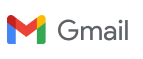 Carsten Storbjerg <carsten.storbjerg@gmail.com>Klage over at Jyske Bank A/S har lavet grundlovsstrid handling ved bankens overtrædelse af tinglysningslovens § 11. Jeg har anmodet at Jyske Bank A/S svare mine henvendelser, og bortviser CEO Anders Christian Dam med øjeblikkelig virkning, da han er grunden til denne her mail og klage til finans Danmark.9 vedhæftede filer9 vedhæftede filer